Inglés.4° mediosProfesora Yasna Rupayán Ganga Unidad 5: Youth rights and responsabilities.Objetivo: Desarrollar habilidades comunicativas y expresiones relacionadas al tópico de la unidad.Lección: Lesson 1: Defining human rightsInstrucciones: Podrás utilizar tu libro físico y desarrollar las actividades en este instrumento.Si no cuentas con este medio también se encuentra en formato digital. English 3 y 4La actividad debe realizarse con puño y letra en tu libro, cuaderno o de lo contrario imprimir este documento.Al finalizar la actividad debes sacar una fotografía y enviarla al email asignada por tu profesor o profesora jefe, para su evaluación.Esta actividad equivale a 2 (dos) clases.Fecha de envió 26 de marzo 2020 hasta las 18:00 hrs. inglespeumayen.yasna@gmail.comActividad 1. 1. Página 54. Escribe ideas y frases relacionadas a los derechos humanos (inglés)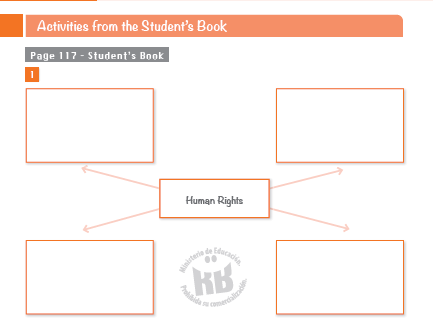 2. Página 54. Lee y completa las siguientes oraciones.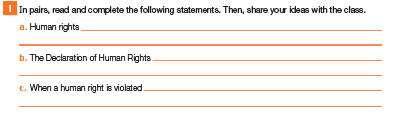 3. Lee lo siguiente y responde…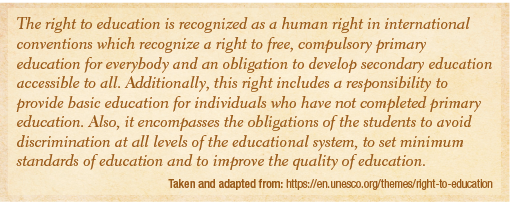 a. What human right is about? ____________________________b. Do you agree with the paragraph? Explain. _____________________________4.Sigue el ejemplo anterior y elige un derecho humano en el que quieras profundizar y escribe tus ideas acerca de él- (50 palabras)______________________________________________________________________________________________________________________________________________________________________________________________________________________________________________________________________________________________________________________________________________________________________________________________________________________________________________________________________________Recuerda lavarte las manos con agua y jabón.Guarda distancia social, estamos en emergencia no en modo vacaciones.#QuédateEnCasa #TodosNosCuidamos #TeQueremosSano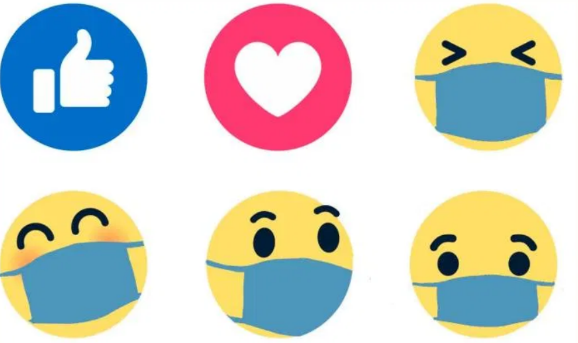 